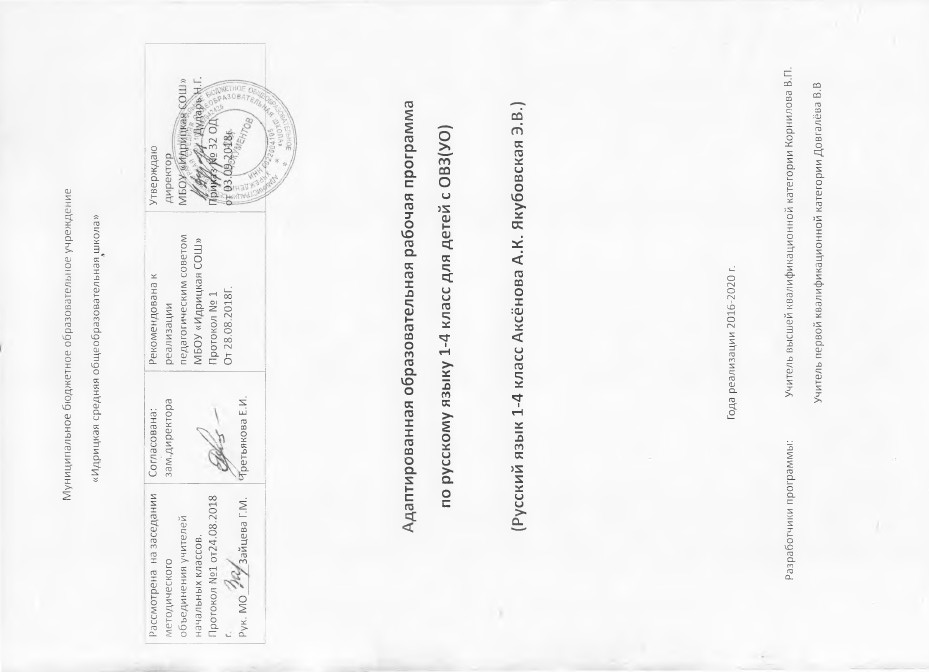 1—4 КЛАССЫ ПОЯСНИТЕЛЬНАЯ ЗАПИСКАПрограмма составлена на основе программы специальной (коррекционной) общеобразовательной школы VIII вида под редакцией   Бгажноковой, И. М. Русский (родной) язык как учебный предмет является ведущим, так как от его усвоения во многом зависит успешность всего школьного обучения. Практическая и коррекционная направленность обучения языку обусловливает его специфику. Все знания учащихся, получаемые ими в основном при выполнении упражнений, являются практически значимыми для их социальной адаптации и реабилитации. Необходимость коррекции познавательной и речевой деятельности умственно отсталых школьников обусловлена трудностями овладения ими русской (родной) фонетикой, графикой и орфографией, своеобразием их общего и речевого развития, имеющихся психофизических функций.Задачи:выработать элементарные навыки грамотного письма;повысить уровень общего и речевого развития учащихся;научить последовательно и правильно излагать свои мысли в письменной форме; формировать нравственные качества.ОБУЧЕНИЕ ПИСЬМУ1 классНа уроках письма в 1 классе проводится работа по обучению  учащихся письму. Программа состоит из двух разделов, соответствующих добукварному и букварному периодам.Добукварный период. В этот период начинается работа по развитию мелких мышц рук. Первоклассники приобретают навык пользования карандашом, ручкой, учатся рисовать и раскрашивать по трафарету геометрические фигуры, несложные орнаменты, рисунки, напоминающие образ букв, а затем элементы букв.Букварный период. При обучению письму важно научить детей правильному начертанию букв и соединению их в слоги, слова. Упражнения в написании слогов, слов, предложений опираются на звукобуквенный анализ, предварительную условно-графическую запись и составление слогов, слов из букв разрезной азбукГлавным принципом, организующим все программы по основным разделам русского языка, является развитие речи.
      Умственно отсталые дети в большинстве случаев начинают говорить значительно позже, чем их нормально развивающиеся сверстники; период их дошкольной речевой практики более короткий. Процесс овладения речью у детей этой категории существенно затруднен вследствие неполноценности их психического развития. В результате к началу школьного обучения они не достигают такого уровня речевого развития, который обеспечивал бы успешное освоение знаний и навыков в области языкаГРАММАТИКА, ПРАВОПИСАНИЕ И РАЗВИТИЕ РЕЧИ2—4 классы

      В младших классах умственно отсталым школьникам даются самые элементарные сведения по грамматике, усвоение которых важно для выработки у них достаточно осмысленного отношения к основным элементам языка. Овладение элементарными знаниями по грамматике прежде всего необходимо для приобретения практических навыков устной и письменной речи, формирования основных орфографических и пунктуационных навыков, в воспитании интереса к родному языку. Учащиеся должны приобрести ряд грамматических умений в области фонетики, морфологии и синтаксиса. Обучение грамматике способствует их умственному и речевому развитию.
      Обучение грамматике будет действенным при установлении тесной связи между изучением ее элементов и речевой практикой учащихся.
      Умения анализировать, обобщать, группировать, систематизировать даже элементарный языковой материал, давать простейшие объяснения должны способствовать коррекции мышления, развитию познавательной деятельности школьников.
            Программа по грамматике включает разделы: «Звуки и буквы», «Слово», «Предложение», «Связная речь».       На каждом году обучения по всем разделам программы определяется уровень требований, учитывающий умственные и возрастные возможности школьников.       Звуки и буквы. Фонетико-фонематические нарушения умственно отсталых школьников затрудняют овладение ими грамматикой и правописанием. Вследствие этого в коррекционных образовательных учреждениях VIII вида на всех годах обучения самое серьезное внимание уделяется звукобуквенному анализу.       Во 2—4 классах звукобуквенный анализ является основой формирования фонетически правильного письма и письма по правилу.       Учащиеся приобретают начальные сведения по фонетике и графике: о звуках и буквах, о гласных и согласных, об алфавите, о слоге и переносе по слогам, о гласных ударных и безударных, о согласных звонких и глухих, твердых и мягких, непроизносимых и двойных и др.       Умственно отсталые школьники овладевают фонетическим составом родной речи, пониманием соотношений между произношением и письмом, которое является не фонетическим, а фонематическим, т. е. передающим основные звуки, а не их варианты, в процессе обучения на уроках и специальных занятиях по коррекции имеющихся у них отклонений психофизического развития. Овладение правописанием безударных гласных, звонких и глухих согласных в конце слова осуществляется на уровне фонетических занятий не на основе анализа морфемного состава слова, а путем сопоставления ударных и безударных гласных, согласных в конце и середине слова с согласными перед гласными.       Слово. В процессе практических грамматических упражнений во 2—4 классах изучаются различные разряды слов  — названия предметов, действий, признаков. В 4 классе дается понятие о родственных словах, составляются гнезда родственных слов, выделяется общая часть — корень.       Предложение. Изучение предложения имеет особое значение для подготовки умственно отсталых школьников к жизни, к общению.       Понятие о предложении учащиеся получают на конкретном речевом материале в процессе разбора предложения по словам и составления предложения из слов. Упражняясь в составлении предложений на предложенную тему, по картинке, по опорным словам, распространяя предложения по вопросам, по смыслу, восстанавливая нарушенный порядок слов в предложении, учащиеся должны осознать, что в предложении выражается мысль в законченном виде, слова расположены в определенном порядке и связаны между собой. Эту связь можно установить с помощью вопросов.       В 3 классе дети учатся составлять и различать предложения по интонации и овладевают пунктуационными навыками постановки точки, вопросительного и восклицательного знаков.       В 4 классе дается понятие о главных и второстепенных членах предложения, что важно для усвоения основной грамматической темы 5 класса, — имени существительного (различение именительного и винительного падежей).       Связная речь. Уже во 2—4 классах особое внимание уделяется формированию у школьников навыков связной устной и письменной речи, так как их возможности излагать свои мысли правильно, полно и последовательно весьма ограниченны. Работа по развитию фонематического слуха и правильного произношения, обогащению и уточнению словаря, обучению построению предложения создает предпосылки формирования умения высказываться в устной и письменной форме.       Во 2—4 классах проводятся подготовительные упражнения: ответы на последовательно поставленные вопросы, подписи под серией рисунков, работа с деформированным текстом и др.       Начинают формироваться навыки связных устных и письменных высказываний: сочинений и изложений, доступных учащимся по тематике, словарю и грамматическому строю.       Графические навыки. У учащихся совершенствуются графические навыки, трудности формирования которых у умственно отсталых школьников часто бывают связаны с недостаточным развитием движений мелких мышц руки и малой их координированностью. Работа эта заключается в закреплении написания строчных и прописных букв и их соединений, что предупреждает появление при письме графических ошибок, в списывании с рукописного и печатного текста.СОДЕРЖАНИЕ ПРОГРАММЫ1 КЛАСС ДОБУКВАРНЫЙ ПЕРИОДРазвитие моторных умений. Упражнения для развития и координации движений кисти руки: сжимание и разжимание пищащих резиновых игрушек, сжимание пальчиков в кулачок, разжимание их, приветствие пальчиков друг с другом, изображение из пальчиков животных и других предметов. Разучивание коротких стихотворных текстов, сопровождение их движениями пальцев. Игра с мозаикой.Формирование графических умений. Развитие умения держать ручку, карандаш. Работа мелом на доске, карандашом и ручкой на листе бумаги, в альбоме. .Вычерчивание горизонтальных, вертикальных, наклонных прямых линий; расположение их на листе бумаги. Работа с трафаретом, шаблоном, проведение линий по контуру. Умение менять направление карандаша в зависимости от трафарета, шаблона или контура. Соблюдение пределов контура при штриховке фигуры.Выполнение рисунков, сходных по конфигурации с элементами печатных и письменных букв, в пределах строки тетради: вертикальная прямая палочка – заборчик, прямая палочка с закруглением внизу – крючок для вешалки, палочка с закруглением вверху и внизу – уточка, овал – слива, полуовал – месяц и др.БУКВАРНЫЙ ПЕРИОД1-й этап: Изучение звуков и букв: а, у, о, м, с, х.Усвоение рукописного начертания изучаемых букв. Соотнесение графических образов печатных и рукописных букв. Работа с прописями.2-й этап: Повторение пройденных звуков и букв и изучение новых: ш, л, н, ы, р.Усвоение рукописного начертания изучаемых букв. Соотнесение графических образов печатных и рукописных букв. Работа с прописями.Списывание букв и слогов с печатного и рукописного шрифтов. Списывание слов после предварительного анализа и четкого протяжного их проговаривания (интонирования).Запись под диктовку букв и слогов.3-й этап: Повторение пройденных звуков и букв, изучение новых: к, п, и, з, в, ж, б, г, д, й, ь, т.Усвоение рукописного начертания изучаемых строчных и прописных букв.Списывание с классной доски и с букваря (рукописный и печатный шрифт) букв, слогов, слов, состоящих из усвоенных слоговых структур. Письмо по образцу предложений, состоящих из двух слов. Большая буква в начале и точка в конце предложения.Письмо на слух букв, слогов и хорошо знакомых слов после анализа их звукового состава.Вставка пропущенной буквы в словах под картинками.4-й этап: Повторение пройденных звуков и букв, изучение новых: е, я, ю, ц, ч, щ, ф, э, ъ.Усвоение рукописного начертания  строчных и прописных букв.Списывание с классной доски и букваря (рукописный и печатный текст) слов, состоящих из усвоенных слоговых структур, и предложений, состоящих из трех-четырех слов .Вставка пропущенной буквы или слога при списывании. Большая буква в именах людей.Письмо на слух букв, слогов,  слов и предложений из двух-трех слов после предварительного анализа.2 КЛАСС ПОВТОРЕНИЕЗвуки и буквы. Соотношение звука и буквы, различение звуков и букв. Буквы, сходные по начертанию, их различение.Наша речь. Слово, слог как часть слова, предложение, текст.Слова, отличающиеся одним звуком, последовательностью и количеством звуков в слове. Слова со стечением согласных. Составление предложений из двух-трех слов.ЗВУКИ И БУКВЫЗвуки гласные и согласные, их различение.Гласные ударные и безударные. Их различение в двусложных словах. Постановка знака ударения.Слова с гласной э.Слова с буквами и и й, их различение.Слова с гласными и, е, ю, я в начале слова и после гласных.Согласные звонкие и глухие, артикулярно сходные (р — л), свистящие и шипящие, аффрикаты, их различение на слух и в произношении. Написание слов с этими согласными.Согласные твердые и мягкие, их различение на слух и в произношении. Обозначение мягкости согласных буквами и, е, ю, я.Буква ь для обозначения мягкости согласных в конце слова.Практические упражнения в написании слов с разделительными ь и ъ.СЛОВОизучение слов, обозначающих предметы:называние предметов и различение их по вопросам кто? что?;называние одного предмета и нескольких одинаковых предметов (стол — столы; рама — рамы);различение основных частей хорошо знакомых предметов (стул — спинка, сиденье, ножки);сравнение двух предметов и определение признаков различия и сходства (стакан — кружка, кушетка — диван).Умение различать слова по их отношению к родовым категориям (игрушка, одежда, обувь и др.).Большая буква в именах, фамилиях людей, в кличках животных.Изучение слов, обозначающих действия:называние действий предметов по вопросам  что делает?  что делают?группировка действий по признаку их однородности (кто как голос подает, кто как передвигается);различение предметов по их действиям (птица летает, а рыба плавает);умение согласовывать слова, обозначающие действия, со словами, обозначающими предметы.Знакомство с предлогом как отдельным словом (в, из, на, у, с). Раздельное написание предлога со словом, к которому он относится (под руководством учителя).Правописание слов с непроверяемыми написаниями в корне, взятых из словаря учебника.ПРЕДЛОЖЕНИЕПрактическое знакомство с построением простого предложения:составление предложения по вопросу, картинке, на тему, предложенную учителем;заканчивание начатого предложения (Собака громко...);составление предложения из слов, данных в нужной форме вразбивку;выделение предложения из текста.Написание прописной буквы в начале предложения и точки в конце предложения.СВЯЗНАЯ ПИСЬМЕННАЯ РЕЧЬРасположение двух-трех коротких предложений в последовательном порядке (по картинкам или после устного разбора с учителем).Составление подписей к серии из двух-трех сюжетных картинок.Правильное использование личных местоимений вместо имени существительного.ПИСЬМО И ЧИСТОПИСАНИЕСовершенствование техники письма.Письмо строчных и прописных букв, соединение их в слова.Выполнение с помощью учителя письменных упражнений по учебнику в соответствии с заданием.Списывание рукописного и печатного текстов по слогам. Проверка слов путем орфографического проговаривания.Письмо под диктовку простых по структуре предложений, состоящих из слов, написание которых не расходится с произношением; списывание слов со вставкой пропущенных букв.Списывание предложений с дополнением пропущенных слов по картинкам.Выписывание слов, начинающихся с определенной буквы, определенного слога и т. д.Составление под руководством учителя из букв разрезной азбуки слов — подписей под предметными рисунками и их запись; составление и запись предложений из трех-четырех данных вразбивку слов.Запись коротких предложений, составленных с помощью учителя в связи с чтением, работой по картинкам и с календарем природы.УСТНАЯ РЕЧЬПовторение пройденного за год.Составление простых распространенных предложений по вопросам учителя на основе демонстрируемого действия, по предметным и сюжетным картинкам, на предложенную тему.Правильное употребление форм знакомых слов при ответах на вопросы и составление предложений. Использование предлогов у, к, с и некоторых наречий.Связное высказывание по предложенному плану в виде вопросов (3—4 пункта).3 КЛАСС ПОВТОРЕНИЕУпотребление простого предложения. Большая буква в начале предложения, точка в конце. Составление предложений по вопросу, картинке, на тему из слов, данных в нужной форме вразбивку.Выделение предложений из речи и текста.               ЗВУКИ И БУКВЫЗвуки и буквы. Порядок букв в русской азбуке. Алфавит. Расположение в алфавитном порядке нескольких слов. Составление списков учащихся по алфавиту. Нахождение слов в словаре.Звуки гласные и согласные. Слогообразующая роль гласных. Деление слова на слоги. Гласные и, е, ю, я, э в начале слова и после гласных. Перенос части слова при письме.Ударение. Постановка ударения в двусложных и трехсложных словах. Гласные ударные и безударные.Согласные твердые и мягкие. Различение твердых и мягких согласных при обозначении мягкости буквами и, е, ё, ю, я.Обозначение мягкости согласных в конце и середине слова буквой ь.Разделительный ь перед гласными е, ё, я, ю, и.Шипящие согласные. Сочетание гласных с шипящими. Правописание жи, ши, ча, ща, чу, щу.Парные звонкие и глухие согласные. Написание звонких и глухих согласных на конце слова. Проверка написания путем изменения формы слова (гриб — грибы). СЛОВОЗакрепление знаний о словах, обозначающих названия предметов, умение выделять их в тексте, различать по вопросам кто? что? и правильно употреблять в речи в различных формах в зависимости от связи их с другими словами в предложениях (по вопросам кого? чего? кому? чему? и др.).Расширение круга собственных имен: названия городов, сел, деревень, улиц. Большая буква в этих названиях. Знание своего домашнего адреса, адреса школы.Закрепление знаний о словах, обозначающих действия, умения находить их в тексте, различать по вопросам что делает? что делал? что сделал? что будет делать? что сделает?, правильно согласовывать их в речи со словами, обозначающими предметы.Подбор к данному предмету ряда действий и определение предмета по ряду действий.Слова, обозначающие признаки (качества) предметов:называние признака (качества) данного предмета по вопросам какой? какая? какое? какие?;нахождение слов, обозначающих признаки (качества), в тексте и правильное отнесение их к словам, обозначающим предметы;подбор и называние ряда признаков (качеств) данного предмета и определение предмета по ряду признаков (качеств), сравнение двух предметов по их качествам (снег белый, а уголь черный; камень твердый, а вата мягкая);согласование слов, обозначающих признаки, со словами, обозначающими предметы.Предлог. Умение находить предлоги к, от, под, над, о (об) и писать их раздельно со словами (с помощью учителя).Разделительный ъ.Правописание слов с непроверяемыми написаниями в корне; умение пользоваться словарем, данным в учебнике.ПРЕДЛОЖЕНИЕПрактическое знакомство с построением простого предложения. Составление предложений с употреблением винительного падежа (вижу кого? или что?), родительного падежа (кого? или чего? нет у кого?), дательного падежа (кому? чему?), предложного падежа (где? с предлогами в и на, о ком? о чем?), творительного падежа (кем? чем?).Выделение в тексте или составление предложений на заданную учителем тему.Умение закончить предложение или дополнить его по одному-двум вопросам.Составление предложений из слов, данных в начальной форме (столяр, строгать, доска).Умение ответить на заданный вопрос, пользуясь словами этого вопроса, и записать ответ.СВЯЗНАЯ ПИСЬМЕННАЯ РЕЧЬУмение восстанавливать несложный деформированный текст по картинкам.Последовательное расположение данных учителем предложений по смыслу (в более легких случаях — самостоятельно).Коллективное составление текстов изложений с последовательной записью предложений, сформулированных под руководством учителя.Коллективные ответы на вопросы по картинке, по теме, данной учителем.ПИСЬМО И ЧИСТОПИСАНИЕВыработка навыка правильного письма и списывания с постепенным ускорением темпа письма.Четкое и графически правильное написание строчных букв и их соединений:       1-я группа — и, й, ш, п, т, н, г, р, у;       2-я группа — л, м, ц, щ, ь, ы;       3-я группа — б, а, ю, ф, б, в, д, з;       4-я группа — с, е, ё, ч, ъ, я;       5-я группа — э, х, ж, к;письмо заглавных букв:       1-я группа — И, Ц, Ш, Щ, Ч, Л, М, А;       2-я группа — О, С, 3, X, Е, Ж, Э, Я;       3-я группа — У, Н, К, Ю, Р, В;       4-я группа — Г, П, Т, Б, Ф, Д.Выполнение письменных упражнений по учебнику в соответствии с заданием.Списывание сплошного и печатного текста целыми словами и словосочетаниями.Списывание слов и предложений со вставкой в них пропущенных букв или слов.Выборочное списывание по указанию учителя.Письмо под диктовку предложений с соблюдением изученных правил правописания.Восстановление нарушенного порядка слов в предложении.УСТНАЯ РЕЧЬПравильное составление простых распространенных предложений и сложных с союзом и.Связное высказывание по плану в виде вопросов, назывных предложений, по картинному плану (серии картинок).Повторение пройденного за год.4 КЛАСС ПОВТОРЕНИЕПрактическое построение простого предложения. Составление предложений с употреблением слов в косвенных падежах по вопросам, из слов, данных в начальной форме; заканчивание предложений; восстановление нарушенного порядка слов в предложении.ЗВУКИ И БУКВЫАлфавит. Употребление ь на конце и в середине слова. Разделительный ь перед гласными е, ё, ю, я, и.Сочетания гласных с шипящими. Правописание жи, ши, ча, ща, чу, щу.Правописание звонких и глухих согласных в конце и середине слов. Проверка написания путем изменения формы слова и подбора (по образцу) родственных слов.Ударение. Различение ударных и безударных гласных. Правописание безударных гласных путем изменения формы слова (водá — вóды) или подбора по образцу родственных слов (водá — вóдный).СЛОВОРазличение основных категорий слов (названия предметов, действий, качеств) в тексте по вопросам, правильное употребление их в связи друг с другом.Имена собственные. Расширение круга имен собственных: названия рек, гор, морей. Большая буква в именах собственных.Предлоги до, без, под, над, около, перед. Раздельное написание предлогов с другими славами.Разделительный ъ.Родственные слова. Общая часть родственных слов (корень).Правописание слов с непроверяемыми написаниями в корне: умение пользоваться словарем, данным в учебнике.ПРЕДЛОЖЕНИЕЧленение речи на предложения, выделение в предложениях слов, обозначающих, о  ком  или о чем  говорится, что говорится.Упражнения в составлении предложений. Распространение предложений. Установление связи между словами в предложениях по вопросам.Знаки препинания в конце предложения (точка, вопросительный и восклицательный знаки).Главные члены предложения: подлежащее, сказуемое. Второстепенные члены предложения (без деления на виды).СВЯЗНАЯ ПИСЬМЕННАЯ РЕЧЬСоставление и запись небольшого рассказа по серии картинок под руководством учителя и самостоятельно.Составление и запись рассказа по сюжетной картинке и подробному вопроснику после устного разбора содержания, языка и правописания.Изложение под руководством учителя небольшого текста (20—30 слов) по данным учителем вопросам.Восстановление несложного деформированного текста по вопросам.Описание несложных знакомых предметов и картин по коллективно составленному плану в виде вопросов.Составление и написание под руководством учителя небольшого письма родным, товарищам. Адрес на конверте.ПИСЬМО И ЧИСТОПИСАНИЕВыработка навыка правильного и аккуратного письма и списывания с дальнейшим ускорением темпа письма.Четкое и графически правильное письмо строчных (по необходимости) и прописных букв:       1-я группа — И, Ц, Ш, Щ, Ч, Л, М, А;       2-я группа — О, С, 3, X, Ж, Е, Э, Я;       3-я группа — У, Н, К, Ю, Р, В;       4-я группа — Г, П, Т, Б, Ф, Д.Выполнение письменных упражнений по учебнику в соответствии с заданием.Списывание рукописного и печатного текстов целыми словами и словосочетаниями.Списывание предложений и связных текстов со вставкой пропущенных букв или слов.Выборочное списывание по указанию учителя.Письмо под диктовку предложений и связных текстов с соблюдением правил правописания.Восстановление нарушенного порядка слов в предложении, письмо прописных и строчных букв в алфавитном порядке.УСТНАЯ РЕЧЬПравильное составление простых распространенных предложений и сложных посредством союзов и, а, но, потому что, чтобы (с помощью учителя).Связное высказывание по затрагиваемым в беседе вопросам.Составление небольших рассказов на предложенную учителем тему.Использование в своей речи вновь усвоенных слов и оборотов речи, выражение связей и отношений между реальными объектами с помощью предлогов, союзов, некоторых наречий.Повторение пройденного.ТРЕБОВАНИЯ К ЗНАНИЯМ И УМЕНИЯМ УЧАЩИХСЯ 1класс Учащиеся должны уметь:писать строчные и прописные буквы; списывать с печатного (букваря) и рукописного (классной доски) текста прочитанные  и разобранные слова и предложения;       --    писать на слух отдельные буквы, слоги  и слова, написание которых не расходится с произношением 2 класс
      Учащиеся должны уметь:анализировать слова по звуковому составу, различать звуки гласные и согласные, согласные звонкие и глухие, р — л, свистящие и шипящие, аффрикаты, твердые и мягкие на слух, в произношении, написании;списывать по слогам с рукописного и печатного текста;писать под диктовку слова, написание которых не расходится с произношением, простые по структуре предложения, текст после предварительного анализа;писать предложения с заглавной буквы, в конце предложения ставить точку;составлять по заданию предложения, выделять предложения из речи и текста.                                                                     3 класс      Учащиеся должны уметь:анализировать слова по звуковому составу, различать звуки гласные и согласные, согласные звонкие и глухие, р — л, свистящие и шипящие, аффрикаты, твердые и мягкие на слух, в произношении, написании;списывать по слогам с рукописного и печатного текста;писать под диктовку слова, написание которых не расходится с произношением, простые по структуре предложения, текст после предварительного анализа;писать предложения с заглавной буквы, в конце предложения ставить точку;составлять по заданию предложения, выделять предложения из речи и текста.4 класс               Учащиеся должны уметь:составлять и распространять предложения, устанавливать связи между словами по вопросам; ставить знаки препинания в конце предложения;анализировать слова по звуковому составу (выделять и дифференцировать звуки, устанавливать последовательность звуков в слове);списывать рукописный и печатный текст целыми словами и словосочетаниями;писать под диктовку предложения и тексты (30—35 слов).       Учащиеся должны знать:алфавит; расположение слов в алфавитном порядке в словаре.                                                     Тематическое планированиеСПИСОК ИСПОЛЬЗУЕМОЙ ЛИТЕРАТУРЫ.«Пропись и букварь» для 1 класса , автор  А.К. Аксенова и М.И. Шишкова, «Просвещение».«Русский язык», автор Э.В. Якубовская, «Просвещение»,  2009г, 2 класс«Русский язык», автор А.К. Аксенова, «Просвещение»,  2008г, 3 класс«Русский язык», автор А.К. Аксенова, «Просвещение»,  2009г, 4 класс«Уроки русского языка во 2 классе специальной (коррекционной) школы VIII вида » Пособие для учителя,автор И.М. Бгажнокова, «Русский язык во 2 классе специальной (коррекционной) школы VIII вида» Конспекты уроков в 2 частях, автор Е.А. Матвеева, «Учитель», г.Волгоград, 2009г, часть №1 и №2«Читай, думай, пиши» Рабочая тетрадь по русскому языку для учащихся 2 классов специальных (коррекционных) школ VIII вида в 2 частях, автор Э.В.Якубовская, «Просвещение», 2009г, часть №1 и №2. «Читай, думай, пиши» Рабочая тетрадь по русскому языку для учащихся 3 классов специальных (коррекционных) школ VIII вида в 2 частях, автор А.К.Аксенова, Н.Г.Галунчикова и Э.В. Якубовская, «Просвещение», 2008г, часть №1 и №2. «Читай, думай, пиши» Рабочая тетрадь по русскому языку для учащихся 4 классов специальных (коррекционных) школ VIII вида в 2 частях, автор А.К.Аксенова, Н.Г.Галунчикова и Э.В. Якубовская, «Просвещение», 2006г, часть №1 и №2№Тема урокаТема урокаКоличество часовКоличество часовФормирование понятий. Словарные слова.Формирование понятий. Словарные слова.Виды работ по развитию речи1.1.Повторение.Построение простого предложения.Повторение.Построение простого предложения.1считатьСоставление связных предложений. Запись предложений.Составление связных предложений. Запись предложений.2.2.Дополнение предложений.Дополнение предложений.1решатьСоставление предложений из отдельных слов, групп. Запись предложений.Составление предложений из отдельных слов, групп. Запись предложений.3.3.Деление текста на предложения.Деление текста на предложения.1примерОтличие группы слов от предложений. Запись.Отличие группы слов от предложений. Запись.4.4.Составление предложений из слов в начальной форме.Составление предложений из слов в начальной форме.1Составление предложений по заданию.Составление предложений по заданию.5.5.Составление предложений с употреблением слов в косвенных падежах.Составление предложений с употреблением слов в косвенных падежах.1Составление предложений по заданию.Составление предложений по заданию.6.6.Восстановление нарушенного порядка слов в предложении.Восстановление нарушенного порядка слов в предложении.1Составление предложений по заданию.Составление предложений по заданию.7.7.Входная диагностическая работаВходная диагностическая работа188Алфавит.Гласные и согласные звуки и буквы.Алфавит.Гласные и согласные звуки и буквы.1пшеницаОтветы на вопросы. Запись слов.Ответы на вопросы. Запись слов.99Запись слов в алфавитном порядке.Запись слов в алфавитном порядке.1Закрепление алфавита. Запись слов.Закрепление алфавита. Запись слов.1010Нахождение гласных и согласных в словах.Нахождение гласных и согласных в словах.1Произношение слов. Запись.Произношение слов. Запись.1111Контрольный диктант по теме « Предложение»Контрольный диктант по теме « Предложение»11212Анализ контрольной работы. Работа над ошибкамиАнализ контрольной работы. Работа над ошибками1Умение проверять слова с изученными орфограммамиУмение проверять слова с изученными орфограммами13-1413-14Мягкий знак на конце и в середине слова.Количество звуков и букв в слове с мягким знаком.Мягкий знак на конце и в середине слова.Количество звуков и букв в слове с мягким знаком.2Произношение слов, ответы на вопросы. Произношение слов, ответы на вопросы. 1515Мягкий знак на конце слова.Мягкий знак на конце слова.1корабльУмение объяснять орфограмму. Запись слов.Умение объяснять орфограмму. Запись слов.1616Мягкий знак в середине слова.Мягкий знак в середине слова.1Умение объяснять орфограмму. Запись слов.Умение объяснять орфограмму. Запись слов.1717Мягкий знак в конце и в середине слова.Мягкий знак в конце и в середине слова.1человекУмение объяснять орфограмму. Запись слов.Умение объяснять орфограмму. Запись слов.1818Составление по вопросам письменного рассказа.Составление по вопросам письменного рассказа.1Последовательно строить высказывание. Запись составленного.Последовательно строить высказывание. Запись составленного.1919Разделительный мягкий знак.Различение слов с разделительным мягким знаком и без него.Разделительный мягкий знак.Различение слов с разделительным мягким знаком и без него.1Умение объяснять орфограмму. запись слов.Умение объяснять орфограмму. запись слов.2020Письмо слов с разделительным мягким знаком с объяснением по слуху.Письмо слов с разделительным мягким знаком с объяснением по слуху.1Умение объяснять орфограмму. запись слов.Умение объяснять орфограмму. запись слов.2121Упражнения в написании разделительного мягкого знака перед гласными е, е, и, ю, я.Упражнения в написании разделительного мягкого знака перед гласными е, е, и, ю, я.1деревняУмение объяснять орфограмму. запись слов.Умение объяснять орфограмму. запись слов.2222Дифференциация слов с разделительным мягким знаком и со смягчающим мягким знаком.Дифференциация слов с разделительным мягким знаком и со смягчающим мягким знаком.1здоровьеОтветы на вопросы, составление связного ответа.Ответы на вопросы, составление связного ответа.2323Правила переноса словПравила переноса слов1аптекаДеление слова на слоги, перенос слова. Запись слова.Деление слова на слоги, перенос слова. Запись слова.2424Закрепление написания слов с разделительным мягким знаком.Закрепление написания слов с разделительным мягким знаком.1Умение объяснять орфограмму. запись слов.Умение объяснять орфограмму. запись слов.25-2725-27Гласные после шипящих.Повторение орфограмм «жи-ши», «ча-ща», «чу-щу».Гласные после шипящих.Повторение орфограмм «жи-ши», «ча-ща», «чу-щу».3земляникаУмение объяснять орфограмму. запись слов.Умение объяснять орфограмму. запись слов.2828Закрепление изученных орфограмм.Закрепление изученных орфограмм.2Ответы на вопросы, связное высказывание.Ответы на вопросы, связное высказывание.2929Коллективное сочинение «Ранняя осень»Коллективное сочинение «Ранняя осень»2экскурсияПоследовательно строить высказывание.Последовательно строить высказывание.3030Проверочная работа по теме « Гласные после шипящих»Проверочная работа по теме « Гласные после шипящих»131-3231-32Парные звонкие и глухие согласные.Парные звонкие и глухие согласные.Парные звонкие и глухие согласные.Парные звонкие и глухие согласные.2берегУмение объяснять орфограмму. запись слов.Умение объяснять орфограмму. запись слов.3333Парные звонкие и глухие согласные на конце слова.Парные звонкие и глухие согласные на конце слова.1Умение объяснять орфограмму. запись слов.Умение объяснять орфограмму. запись слов.3434Парные звонкие и глухие согласные в середине слова.Парные звонкие и глухие согласные в середине слова.1Ответы на вопросы, составление высказывания.Ответы на вопросы, составление высказывания.35-3635-36Способы проверки парных согласных в середине слова.Способы проверки парных согласных в середине слова.2обедЗапись слов, объяснение орфограммы.Запись слов, объяснение орфограммы.37-3837-38Подбор проверочных слов.Подбор проверочных слов.2Запись слов, объяснение орфограммы.Запись слов, объяснение орфограммы.39-4039-40Проверка написания звонких и глухих согласных.Проверка написания звонких и глухих согласных.2Запись слов, объяснение орфограммы.Запись слов, объяснение орфограммы.4141Повторение изученных орфограмм. Письмо по слуху.Повторение изученных орфограмм. Письмо по слуху.1Написание слов на изученные орфограммы.Написание слов на изученные орфограммы.4242Диктант по теме « Парные звонкие и глухие в конце слова»Диктант по теме « Парные звонкие и глухие в конце слова»143Анализ контрольной работы. Работа над ошибками.Анализ контрольной работы. Работа над ошибками.11Ответы на вопросы, составление связных предложений. Запись предложений.44Работа со словами из словаря.Работа со словами из словаря.11вдругвдругСоставление словосочетаний, предложений со словами из словаря. Выполнение упражнений, заданий.45Составление рассказа.Составление рассказа.11Составление связного рассказа по опорным словам. Запись рассказа по слуху.46Ударные и безударные гласные.Ударение. Знак ударения.Ударные и безударные гласные.Ударение. Знак ударения.11магазинмагазинПостановка ударения в словах. Правильное произношение слов. Запись слов, произношения ударения.47Ударный слог. Ударная гласная.Ударный слог. Ударная гласная.11Правильное произношение слов. Запись слов, предложений, постановка ударения в словах.48Различение слов одинаковых  с разным ударением.Различение слов одинаковых  с разным ударением.11Составление одинаковых слов по написанию ,,но разных по значению. Например, замок, замок.49-50Ударные и безударные гласные.Ударные и безударные гласные.22фабрикафабрикаНахождение в словах ударных и безударных гласных. Запись слов.51Одинаковое написание ударных и безударных гласных.Одинаковое написание ударных и безударных гласных.11Составление предложений со словами. Запись слов, предложений.52-55Правописание безударных гласных.Правописание безударных гласных.44Иней.Иней.Подбор слов, составление предложений. Запись предложений.56-58Упражнения на проверку безударных гласных.Упражнения на проверку безударных гласных.33шофершоферУмение подбирать слова. Запись слов, предложений.59-60Нахождение слов с безударными гласными в тексте.Нахождение слов с безударными гласными в тексте.22завтракзавтракЧтение текста, запись слов, выполнение упражнений.61Способы проверки безударных гласных.Способы проверки безударных гласных.11Работа по картине, составление связного рассказа. Запись предложений.62Контрольный диктант по теме « Правописание проверяемых безударных гласных»Контрольный диктант по теме « Правописание проверяемых безударных гласных»1163Анализ контрольной работы. Работа над ошибкамиАнализ контрольной работы. Работа над ошибками11Чтение слов, предложений, умение подбирать проверочные  слова. Выполнение заданий.64-67Непроверяемые безударные гласныеНепроверяемые безударные гласные44Автомобиль, метро, трамвайАвтомобиль, метро, трамвайЧтение слов, нахождение пропущенных букв. Запись слов, умение дописать слова.68-70Упражнение на написание безударных гласных, не проверяемых ударением.Упражнение на написание безударных гласных, не проверяемых ударением.33трактортракторЧтение слов, предложений. Умение подбирать слова.71Составление рассказа по картине.Составление рассказа по картине.1172Работа со словаремРабота со словарем11Чтение слов, обогащение словарного запаса. Выполнение упражнений, заданий.73-74Закрепление изученных орфограммЗакрепление изученных орфограмм22Работа по картинке, по схеме. Запись слов, предложений.75Контрольный диктант по теме « Непроверяемые безударные гласныеКонтрольный диктант по теме « Непроверяемые безударные гласные1176Анализ контрольной работы. Работа над ошибкамиАнализ контрольной работы. Работа над ошибками11Ответы на вопросы, работа по карточкам.77Повторение  изученных орфограмм.Повторение  изученных орфограмм.11Ответы на вопросы, составление предложений. Работа по карточкам.7878Повторение изученных орфограмм.Повторение изученных орфограмм.1Ответы на вопросы, составление словосочетаний, связных предложений. Запись.Ответы на вопросы, составление словосочетаний, связных предложений. Запись.7979Слово.Слова, обозначающие предметы.Слово.Слова, обозначающие предметы.1Умение подбирать слова, отвечающие на вопросы кто? Что?Запись слов, предложений.Умение подбирать слова, отвечающие на вопросы кто? Что?Запись слов, предложений.80-8180-81Изменение слов, обозначающих предметы, по вопросам.Изменение слов, обозначающих предметы, по вопросам.2Портрет, квартира, телефонОтветы на вопросы, составление предложений. Запись.Ответы на вопросы, составление предложений. Запись.8282Слова, близкие по значению.Слова, близкие по значению.1Подбор слов, близких по значению, составление предложений. Запись.Подбор слов, близких по значению, составление предложений. Запись.8383Слова, противоположные по смыслу.Слова, противоположные по смыслу.1Подбор слов, выполнение упражнений.Подбор слов, выполнение упражнений.8484Творческая работа. Редактирование текста.Творческая работа. Редактирование текста.1Ответы на вопросы, исправление ошибок. Запись правильных предложений.Ответы на вопросы, исправление ошибок. Запись правильных предложений.85Слова, обозначающие действие .1Ответы на вопросы, умение подбирать слова. Запись слов.86-87Постановка вопросов к словам , обозначающим действие предметов.2Ответы на вопросы, умение подбирать слова. Запись слов.88-89Нахождение в тексте слов, обозначающих предметы и действия.2телевизорОтветы на вопросы, умение подбирать слова. Запись слов.90Самостоятельная работа по теме «Слово».191Название признаков предмета.1Огромный.Умение подбирать слова, запись предложений.92-93Постановка вопросов к словам, обозначающим признак предмета.2Ответы на вопросы, умение подбирать слова по вопросам, составление словосочетаний.94-95Определение признаков предмета в тексте.2Ответы на вопросы. Запись словосочетаний.96Контрольный диктант по теме «Слово».197Анализ контрольной работы. Работа над ошибками.198Творческая работа.Описание птиц.1Составление рассказа по плану. Запись предложений.99Работа над письмом друга.1Ответы на вопросы, умение составлять предложения.100Имена собственные.1РоссияЗапись слов, предложений.101Правописание имен, отчеств, фамилий.1фамилияСоставление предложений, небольших рассказов о себе, своей семье.102Название городов, сел, деревень, улиц.1Составить рассказ о своем месте жительства.103Название гор, морей, рек, озер.1Работа с картой. Запись предложений.104Обучение оформлению домашнего адреса, адреса школы.1Ответы на вопросы, составление предложений. Запись адреса.105-106Дифференциация изученных орфограмм2Умение различать и проверять орфограммы.107Предлоги.1Лестница.Составление слов с предлогами. Выполнение упражнений.108Нахождение предлогов в предложении.1Ответы на вопросы, выполнение упражнений.109-110Составление предложений с заданными предлогами.2Составление предложений по схеме. Запись предложений.111-112Работа с деформированным текстом.2минутаОтветы на вопросы. Запись предложений.113Контрольный диктант по темам « Имена собственные, Предлоги»1114Анализ контрольной работы. Работа над ошибками1Запись словосочетаний, предложений.115-116Разделительный твердый знак.2Составление слов, словосочетаний, предложений. Выполнение упражнений.117Родственные слова.1Ответы на вопросы, составление родственных слов.118-119Корень в родственных словах.2Ответы на вопросы, выполнение упражнений.120-121Нахождение корня в родственных словах.2Ответы на вопросы, выполнение упражнений.122-123Единообразное написание корня в родственных словах.2Ответы на вопросы, выполнение упражнений.124-125Самостоятельная работа по теме «Родственные слова»2126-127Предложение.Понятие о предложении.2Цыпленок.Ответы на вопросы, составление предложений по схеме, из слов.128-129Деление текста на отдельные предложения.2Ответы на вопросы, выполнение упражнений.130-131Составление предложений.2Малина, ягодаОтветы на вопросы, составление связных предложений.132-133Связь слов в предложении.2Ответы на вопросы, выполнение упражнений.134Установление связи между словами в предложении.1Вагон, вокзалОтветы на вопросы, выполнение упражнений.135-136Определение связи слов в предложении.2Русский мешокВыполнение заданий.137Контрольный диктант по теме « Предложение»1138Анализ контрольной работы. Работа над ошибками.1139-141Знаки препинания в конце предложения.Повествовательное предложение.3лягушкаОтветы на вопросы, запись предложений.142-144Вопросительное предложение3ящерицаСоставление диалога в паре, выполнение упражнения.145-147Восклицательное предложение.3Чтение предложений, ответы на вопросы. Выполнение упражнений.148Годовая контрольная работа.1149Предложение повествовательное, вопросительное, восклицательное.1полотенцеОтветы на вопросы, запись предложений.150Понятие о подлежащем как о главном члене предложения.1Ответы на вопросы, запись предложений.151-152Подлежащее- главный член предложения2Ответы на вопросы, составление предложений. Выполнение упражнений.153-154Сказуемое- главный член предложения.2Ответы на вопросы, запись предложений. Выполнение упражнений.155-156Подлежащее и сказуемое.2театрОтветы на вопросы, запись предложений. Выполнение упражнений.157-159Второстепенные члены предложения.3костюмУмение подбирать вопрос к словам, выполнение упражнений.160-162Повторение.Родственные слова.3Ответы на вопросы, запись предложений. Выполнение упражнений.163Контрольный диктант по итогам года.1164Анализ контрольной работы. Работа над ошибками.1165-167Безударные гласные в корне слова.3168-169Главные и второстепенные члены предложения.2Ответы на вопросы, запись предложений. Выполнение упражнений.170Подведение итогов за год.1